1.9	在ITU-R的研究结果基础上考虑：1.9.1	根据第362号决议（WRC-15），在156-162.05 MHz频段内为保护GMDSS和自动识别系统（AIS）的自主水上无线电设备采取规则行动；引言为满足WRC-19议项1.9.1，APT各成员支持CPM-19报告中的方法A和B1。提案A组AMRD：MOD	ACP/24A9A1/1#50287附录18（WRC-，修订版）VHF水上移动频段内的发射频率表（见第52条）…有关表格的注释一般注释…具体注释…f)	156.300 MHz（第06信道）、156.525 MHz（第70信道）、156.800 MHz（第16信道）、161.975 MHz（AIS 1）和162.025 MHz（AIS 2）各频率亦可用于航空器电台，以便进行搜救工作和其它与安全有关的通信。 （WRC-）…理由：	APT各成员支持方法A用于A组AMRD。本提案完全符合CPM报告中方法A的规则和程序考虑。B组AMRD：MOD	ACP/24A9A1/2#50290附录18（WRC-，修订版）VHF水上移动频段内的发射频率表（见第52条）…有关表格的注释一般注释…具体注释…r)	水上移动业务将预留给如果主管部门授权试用，这项操作既不得对固定和移动业务电台造成有害干扰，也不得要求它们提供保护。（WRC-）…理由：	APT各成员支持方法B1用于使用AIS技术的B组AMRD。本提案完全符合CPM报告中方法B1的规则和程序考虑。SUP	ACP/24A9A1/3第362号决议（WRC-15）在156-162.05 MHz频段内操作的
自主水上无线电设备理由：	此项决议在WRC-19后不再需要。______________世界无线电通信大会（WRC-19）
2019年10月28日-11月22日，埃及沙姆沙伊赫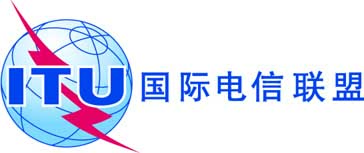 全体会议文件 24(Add.9)(Add.1)-C2019年9月20日原文：英文亚太电信组织共同提案亚太电信组织共同提案大会工作提案大会工作提案议项1.9.1议项1.9.1